
Location: Sumner Wastewater Treatment Facility – 13114 63rd Street E, Sumner, WA 98390.ORDER OF BUSINESSCall to Order: Mayor Michael McCullough. Elected Officials: Mayor Michael McCullough, Deputy Mayor Terry Carter, Councilmember Angela Baldwin, Councilmember Gwendolyn Fullerton Councilmember Kerri Hubler, Councilmember J. Kelly McClimans, Councilmember Dan Roach, and Councilmember Dan Swatman.Tour: Sumner Wastewater Treatment Facility Tour.Adjournment.CITY COUNCIL SPECIAL MEETING - SUMNER WASTEWATER TREATMENT FACILITY TOURMarch 19, 20244:00 P.M.AGENDA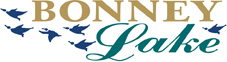 www.ci.bonney-lake.wa.us       